TOKİ AKASYA ANAOKULU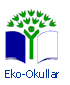 2022-2023 EĞİTİM-ÖĞRETİM YILIEKO-OKULLAR PROGRAMI                                                              “SU” KONULU YILLIK EYLEM PLANIAYLAREYLEM VE ETKİNLİKLERUYGULAMAEYLÜLEko-Okul eylem planının hazırlanmasıEko-Okullar komitesinin kurulmasıEko-Okullar timinin kurulması.Öğretmen ve yardımcı personelin proje hakkında bilgilendirilmesi* Koordinatör Öğretmen* Tüm ÖğretmenlerEKİMÖğrencilerin proje hakkında bilgilendirilmesiVelilerin proje hakkında bilgilendirilmesiEko-Okul panosunun oluşturulmasıOkul web sayfasında Eko-Okul bölümünün oluşturulmasıSuyu neler için kullanıyoruz kavram haritasının yapılmasıSu olmasaydı yaşamımız nasıl olurdu ? sorusu ile beyin fırtınasının yapılmasıSu prensesi kitabının okunmasıTüm çalışmaların fotoğraflandırılarak ve dosyalanarak arşivlenmesi* Koordinatör Öğretmen* Tüm Öğretmenler* Eko-Okul Komitesi KASIMBuzdolabı poşeti ile suyun döngüsünün nasıl olduğunun gösterilmesiSu döngüsü çarkı ile oyun etkinliği yapılmasıSu ile ilgili broşürlerin hazırlanmasıSu damlası bileklik ve ya kolyelerinin tasarlanmasıEko-slogan, eko-logo ve eko-ilkenin belirlenmesi ve Eko-Okul panosunda sergilenmesiKasım Ayı en çevreci, en temiz ve düzenli sınıfın seçimi ve Eko-Okul logosu verilmesiOkul web sitesinden projenin aylık çalışmaları ile ilgili fotoğrafların yayınlanmasıTüm çalışmaların fotoğraflandırılarak ve dosyalanarak arşivlenmesi* Koordinatör Öğretmen* Tüm Öğretmenler* Eko-Okul KomitesiARALIKSuda yaşayan canlılar su doku çalışmasının yapılmasıSuda yaşayan canlıların ortak sınıf etkinliği olarak oluşturulmasıSuyun 3 halini öğreniyoruz deneyinin yapılmasıSevgili dünya hikaye kitabının okunmasıDamla parmak kuklaları etkinliğinin yapılmasıSu şişelerinin mavi kapaklarını toplama ve eşleştirme etkinliğinin yapılmasıAralık Ayı en çevreci, en temiz ve düzenli sınıfın seçimi ve Eko-Okul logosu verilmesiOkul web sitesinden projenin aylık çalışmaları ile ilgili fotoğrafların yayınlanmasıTüm çalışmaların fotoğraflandırılarak ve dosyalanarak arşivlenmesi* Koordinatör Öğretmen* Tüm Öğretmenler* Eko-Okul KomitesiOCAKKüçük Yağmur Damlası kitabının okunmasıHareketli yağmur döngüsü etkinliğinin yapılmasıSu  kirliliği deneyinin yapılmasıKüçük su damlası olsam nereye düşmek isterdim beyin fırtınası yapılmasıYağmur oluşumu deneyinin yapılmasıOcak Ayı en çevreci, en temiz ve düzenli sınıfın seçimi ve Eko-Okul logosu verilmesiOkul web sitesinden projenin aylık çalışmaları ile ilgili fotoğrafların yayınlanmasıTüm çalışmaların fotoğraflandırılarak ve dosyalanarak arşivlenmesiEko-Okullar Eylem Planı I. Dönem Sonu Raporu’nun Eko-Okullar Ulusal Koordinatörlüğü’ne gönderilmesi* Koordinatör Öğretmen* Tüm Öğretmenler* Eko-Okul Komitesi* Koordinatör Öğretmen* Tüm Öğretmenler* Eko-Okul KomitesiŞUBATBardaktaki su damlası sanat etkinliğinin yapılmasıSuyumuzu doğru kullanalım çalışma sayfasının yapılmasıSu arıtma deneyinin yapılmasıSu tasarrufu şıp şıpın 1 günü hikaye kitabının okunmasıSu tasarrufu aile katılım afiş çalışmasıŞubat Ayı en çevreci, en temiz ve düzenli sınıfın seçimi ve Eko-Okul logosu verilmesiOkul web sitesinden projenin aylık çalışmaları ile ilgili fotoğrafların yayınlanmasıTüm çalışmaların fotoğraflandırılarak ve dosyalanarak arşivlenmesi* Koordinatör Öğretmen* Tüm Öğretmenler* Eko-Okul Komitesi* Koordinatör Öğretmen* Tüm Öğretmenler* Eko-Okul KomitesiMART22 Mart Dünya Su Günü’nün kutlanması21 Mart Dünya Ağaç Günü kapsamında bahçedeki ağaçların sulanmasıSu günü  kuraklık temalı dramanın sergilenmesi izlenmesiSu şarkısının öğretilmesi ve ritim çalışması yapılmasıSu Elçileri sinema filminin izlenmesi Su tasarrufu belgeseli izlenmesiMart Ayı en çevreci, en temiz ve düzenli sınıfın seçimi ve eko okul logosu verilmesiTüm çalışmaların fotoğraflandırılarak ve dosyalanarak arşivlenmesiOkul web sitesinden projenin aylık çalışmaları ile ilgili fotoğrafların yayınlanması* Koordinatör Öğretmen* Tüm Öğretmenler* Eko-Okul Komitesi* Koordinatör Öğretmen* Tüm Öğretmenler* Eko-Okul KomitesiNİSAN7 Nisan Dünya Sağlık Günü kapsamında okul bahçesinde ‘Sağlıklı Ol, Mutlu Yaşa’ konulu spor etkinliklerinin düzenlenmesiSu damlacıkları sanat etkinliğinin yapılmasıSu damlası kitap ayıracı etkinliğinin yapılmasıUygulama bahçesinin mevsime uygun şekilde yeniden düzenlenmesiNisan Ayı en çevreci, en temiz ve düzenli sınıfın seçimi ve eko okul logosu verilmesiTüm çalışmaların fotoğraflandırılarak ve dosyalanarak arşivlenmesiOkul web sitesinden projenin aylık çalışmaları ile ilgili fotoğrafların yayınlanması7 Nisan Dünya Sağlık Günü kapsamında okul bahçesinde ‘Sağlıklı Ol, Mutlu Yaşa’ konulu spor etkinliklerinin düzenlenmesiSu damlacıkları sanat etkinliğinin yapılmasıSu damlası kitap ayıracı etkinliğinin yapılmasıUygulama bahçesinin mevsime uygun şekilde yeniden düzenlenmesiNisan Ayı en çevreci, en temiz ve düzenli sınıfın seçimi ve eko okul logosu verilmesiTüm çalışmaların fotoğraflandırılarak ve dosyalanarak arşivlenmesiOkul web sitesinden projenin aylık çalışmaları ile ilgili fotoğrafların yayınlanması* Koordinatör Öğretmen* Tüm Öğretmenler* Eko-Okul Komitesi* Koordinatör Öğretmen* Tüm Öğretmenler* Eko-Okul KomitesiMAYISSuda açan çiçek deneyi etkinliğinin yapılmasıYürüyen su deneyi etkinliğinin yapılmasıYağmurun oluşumu ılık sıcak su deneyinin yapılmasıŞıpşıp ile Tıptıp kitabının okunmasıBitki yetiştirme sulama etkinliğinin gerçekleştirilmesi ve gözlemlerin fotoğraflanması,suyun önemi hakkında konuşulmasıSu orkestrası şarkısı ritim eşliğinde söylenmesiTüm çalışmaların fotoğraflandırılarak ve dosyalanarak arşivlenmesiOkul web sitesinden projenin aylık çalışmaları ile ilgili fotoğrafların yayınlanmasıSuda açan çiçek deneyi etkinliğinin yapılmasıYürüyen su deneyi etkinliğinin yapılmasıYağmurun oluşumu ılık sıcak su deneyinin yapılmasıŞıpşıp ile Tıptıp kitabının okunmasıBitki yetiştirme sulama etkinliğinin gerçekleştirilmesi ve gözlemlerin fotoğraflanması,suyun önemi hakkında konuşulmasıSu orkestrası şarkısı ritim eşliğinde söylenmesiTüm çalışmaların fotoğraflandırılarak ve dosyalanarak arşivlenmesiOkul web sitesinden projenin aylık çalışmaları ile ilgili fotoğrafların yayınlanması* Koordinatör Öğretmen* Tüm Öğretmenler* Eko-Okul Komitesi* Koordinatör Öğretmen* Tüm Öğretmenler* Eko-Okul KomitesiHAZİRAN5 Haziran Çevre Günü’nün kutlanmasıEko-Kitaplık ve Eko-Arşivin zenginleştirilmesi oluşturulmasıÇevreye duyarlı öğrencilere gurur kartı verilmesiTüm çalışmaların fotoğraflandırılarak ve dosyalanarak arşivlenmesiEko-Okullar Eylem Planı Yıl Sonu Raporu’nun Eko-Okullar Ulusal Koordinatörlüğü’ne gönderilmesi5 Haziran Çevre Günü’nün kutlanmasıEko-Kitaplık ve Eko-Arşivin zenginleştirilmesi oluşturulmasıÇevreye duyarlı öğrencilere gurur kartı verilmesiTüm çalışmaların fotoğraflandırılarak ve dosyalanarak arşivlenmesiEko-Okullar Eylem Planı Yıl Sonu Raporu’nun Eko-Okullar Ulusal Koordinatörlüğü’ne gönderilmesi* Koordinatör Öğretmen* Tüm Öğretmenler* Eko-Okul Komitesi* Koordinatör Öğretmen* Tüm Öğretmenler* Eko-Okul Komitesi